Συνδεθείτε με το  webex cisco εδώ  https://uoa.webex.com/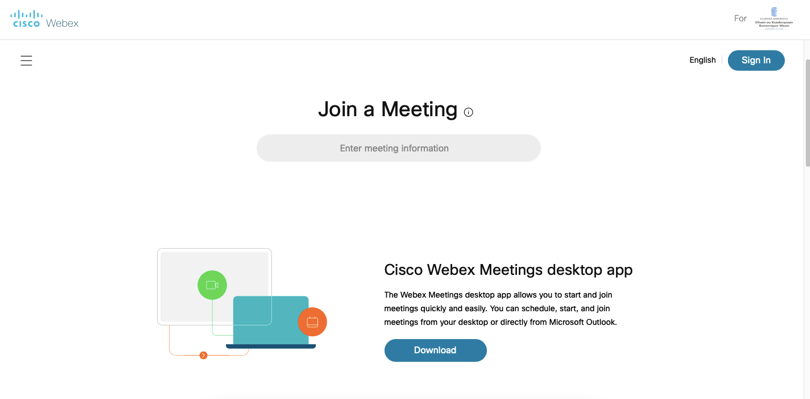 Αν είστε συνδεδεμένος με άλλο λογαρισμός καντε sign out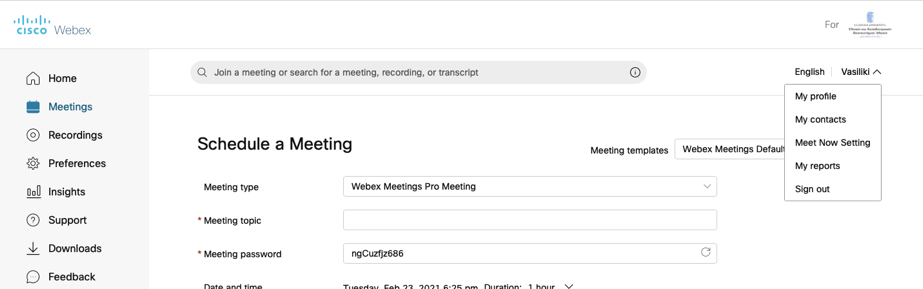 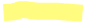 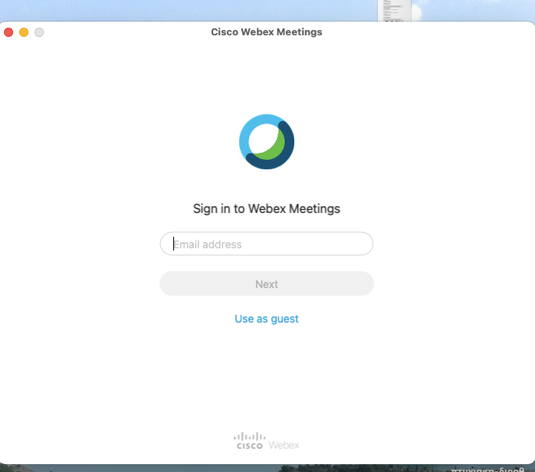 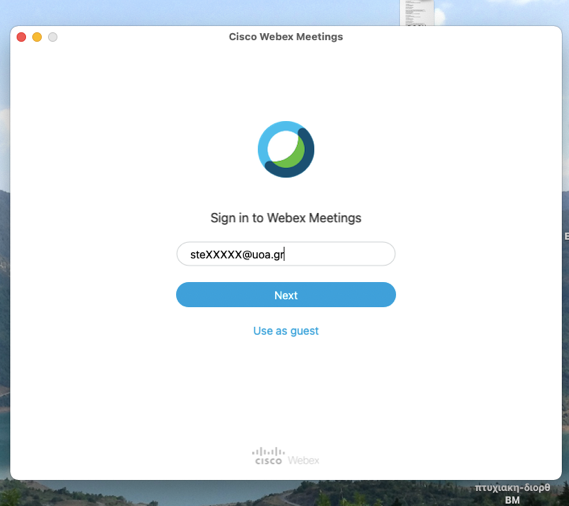 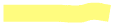 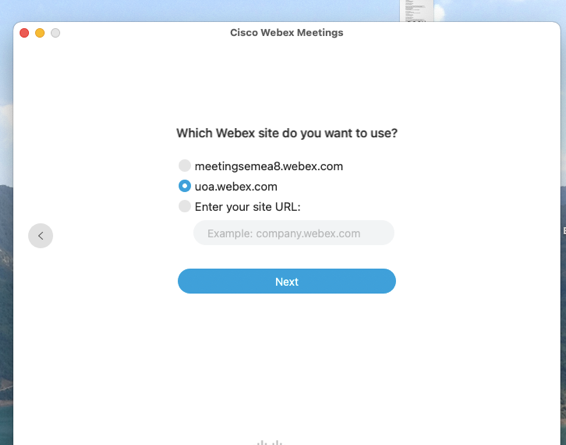 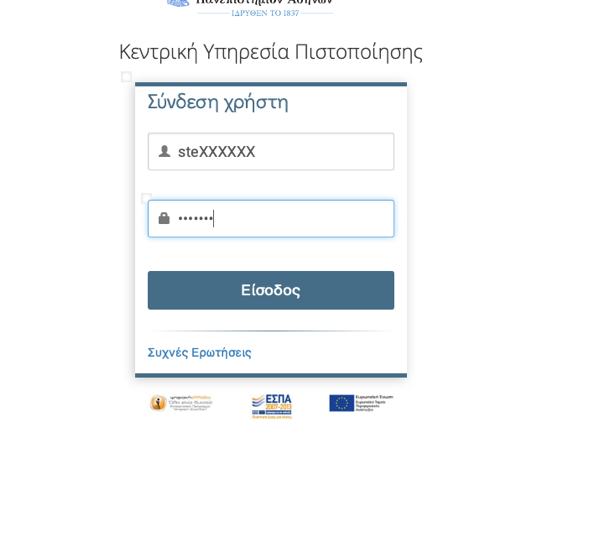 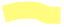 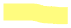 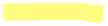 